April 2022April 2022April 2022April 2022April 2022SunMonTueWedThuFriSat1 2 3 4 5 6 7 8 9 10 11 Learning Styles1:30pmMeeting ID: 841 9848 2648Passcode: UeiVq212 13 Learning Styles11amMeeting ID: 889 6766 1712Passcode: 21ggpV14 15 Fun Friday12pmMeeting ID:827 5943 4369Passcode: hkf3Te16 17 18 Major Exploration1:30pmMeeting ID: 841 9848 2648Passcode: UeiVq2TRiO Check-In5pmMeeting ID: 828 6323 0689Passcode: 0kTaYD19 20 Major Exploration11amMeeting ID: 889 6766 1712Passcode: 21ggpV21 22 Fun Friday12pmMeeting ID:827 5943 4369Passcode: hkf3Te23 24 25 Career Exploration1:30pmMeeting ID: 841 9848 2648Passcode: UeiVq226 27 Career Exploration11amMeeting ID: 889 6766 1712Passcode: 21ggpV28 29 Fun Friday12pmMeeting ID:827 5943 4369Passcode: hkf3Te30 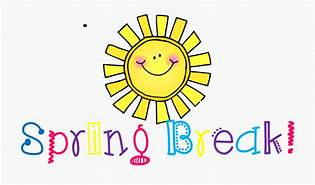 